台灣自行開發的繪圖軟體畫analog circuit的結果李家同以下的圖都是由靜宜大學的學生用Violet繪圖軟體畫的，Violet繪圖軟體是靜宜大學吳賦哲教授發展出來的。每一張圖都有一個是原來李家同教授用Visio畫的，這是李教授analog circuit講義中的圖。我們可以說，吳教授所發展的系統絕對可以和Visio相比，毫無遜色。希望全國需要畫圖的人，都用本土發展的Violet繪圖軟體。在以下的網站可以找到Violet繪圖軟體http://toreal.github.io/Violet/intro.html	吳賦哲教授的E-mail是fcwu@pu.edu.twChapter 01 The Metal-Oxide Semiconductor Field Effect Transistors.doc參考圖: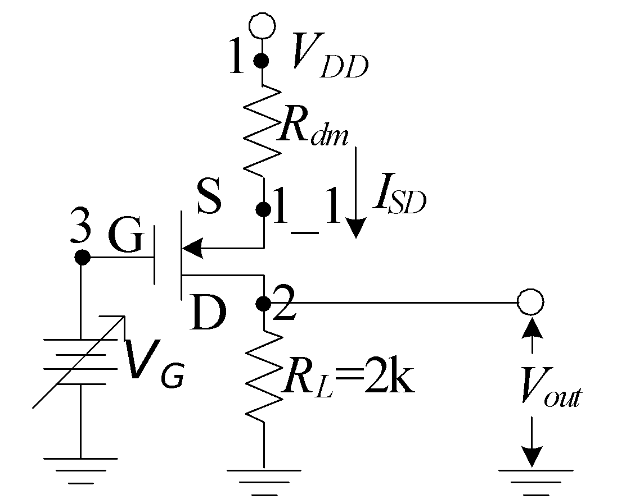 Fig. 1.6-19  A PMOS circuit for Experiment 1.6-8Violet: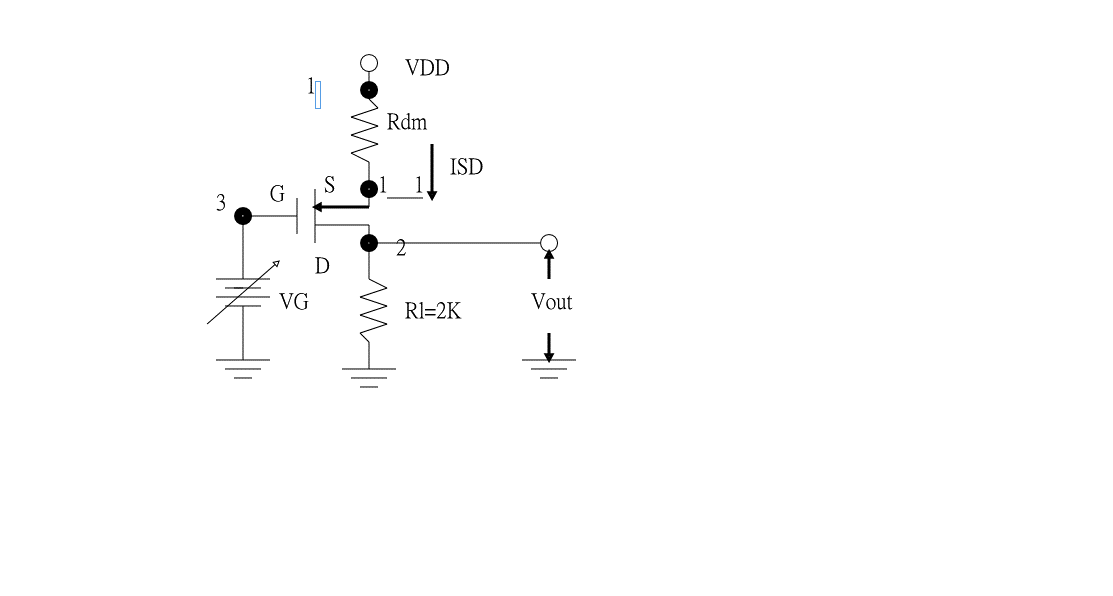 Chapter 02 MOSFET Amplifiers.doc參考圖: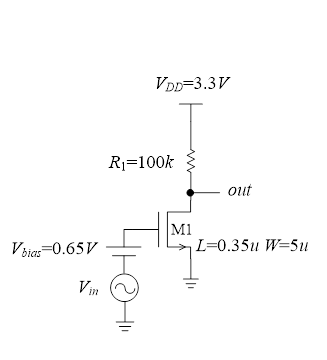 Fig. 2.5-2  The amplifier circuit with  for Experiment 2.5-1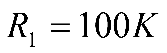 Violet: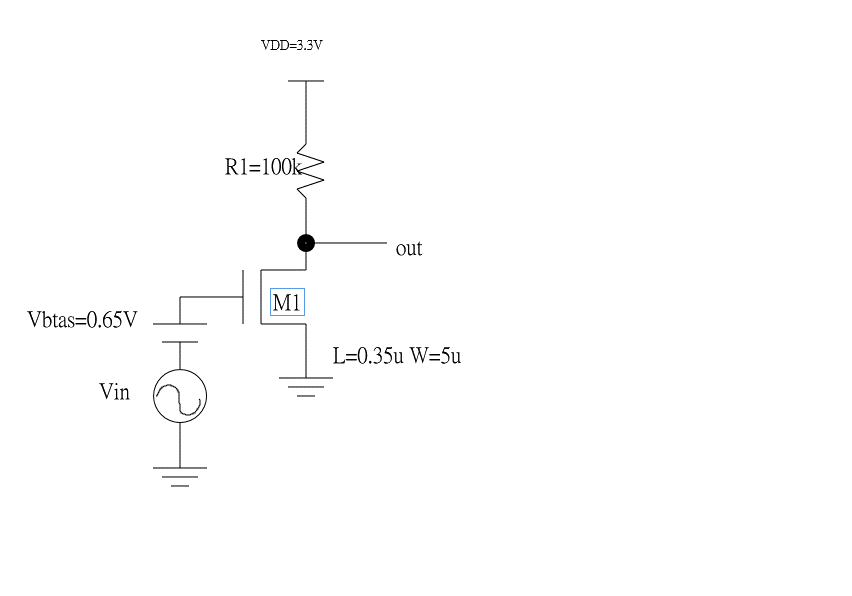 Chapter 03 Amplifiers with Active Loads – CMOS Amplifiers.doc參考圖: Fig. 3.10-2  A rail to rail comparator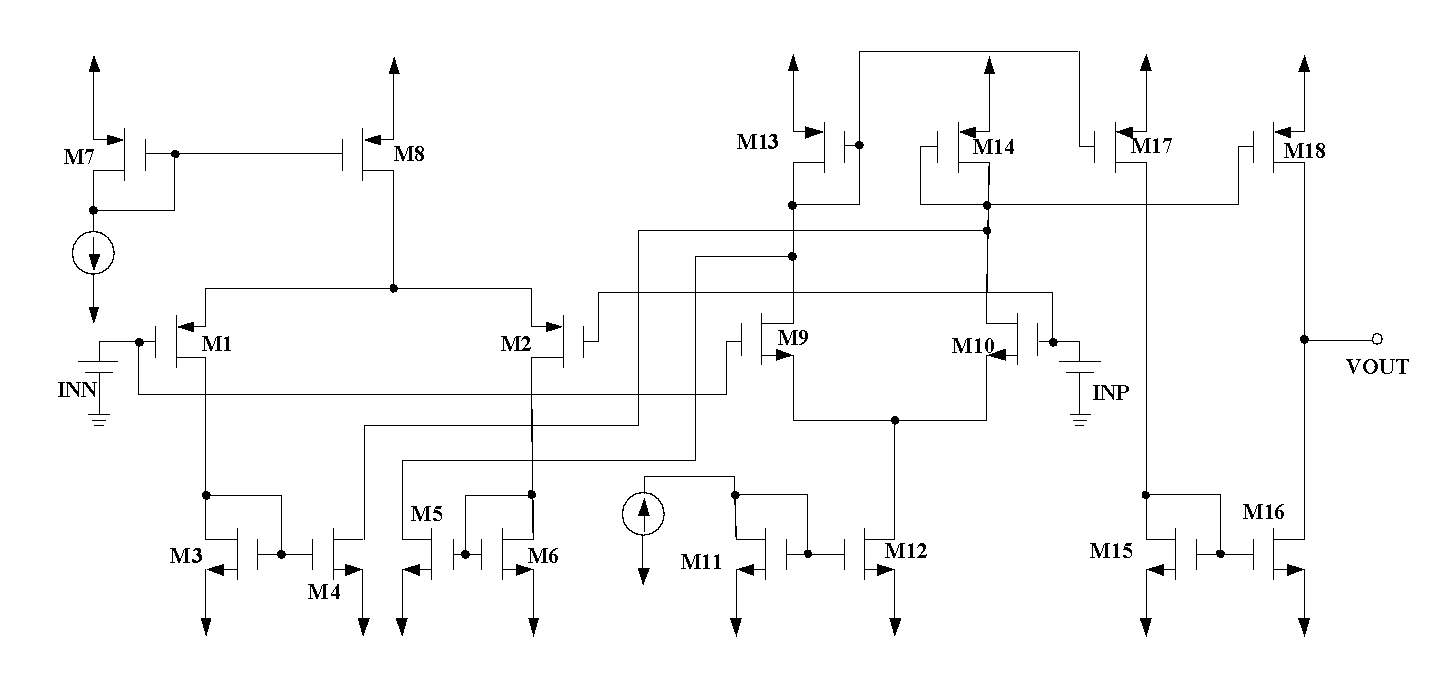 Violet: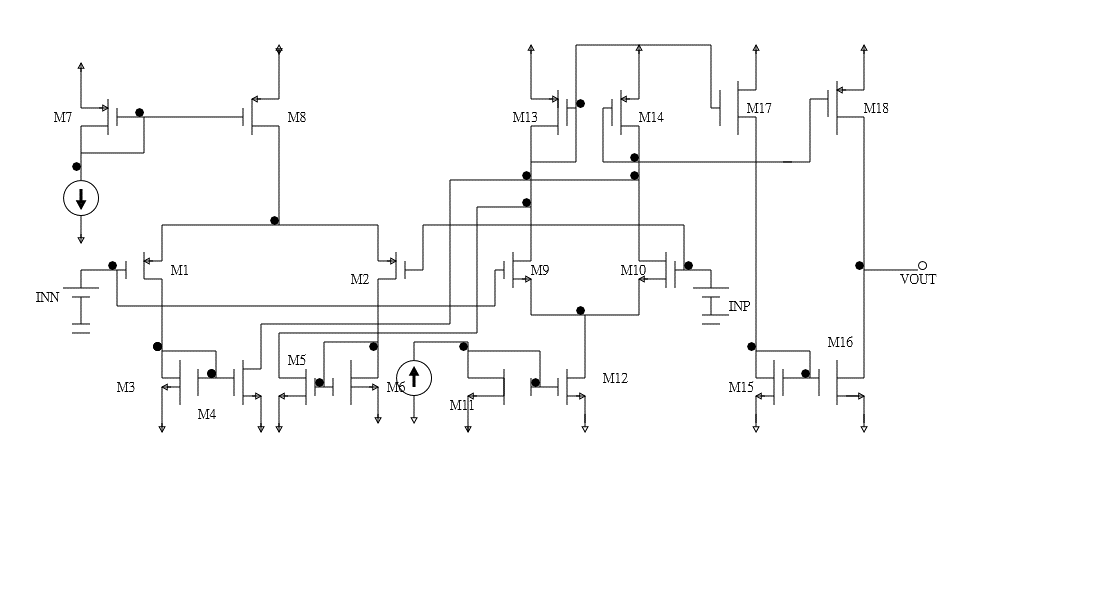 Chapter 04 The Differential Amplifiers.doc參考圖: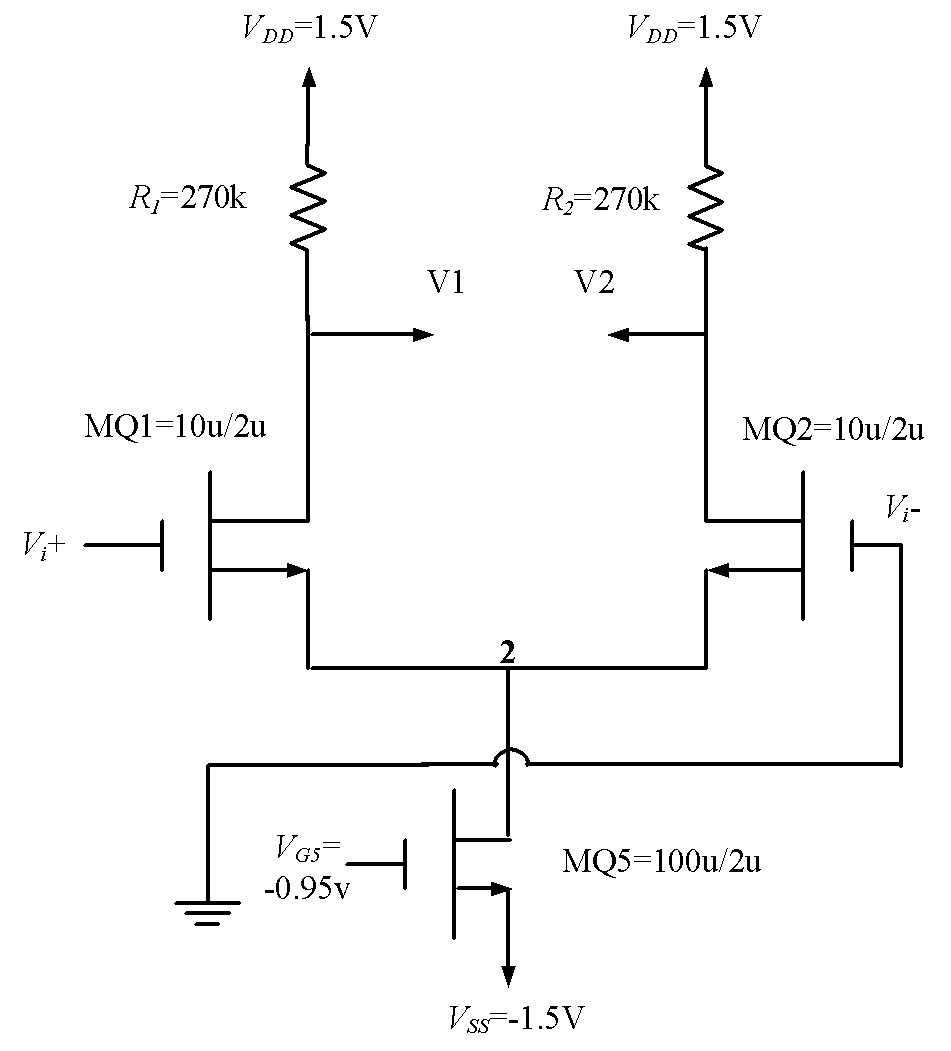 Fig. 4.1-11  The differential amplifier circuit for Experiment 4.1-1Violet: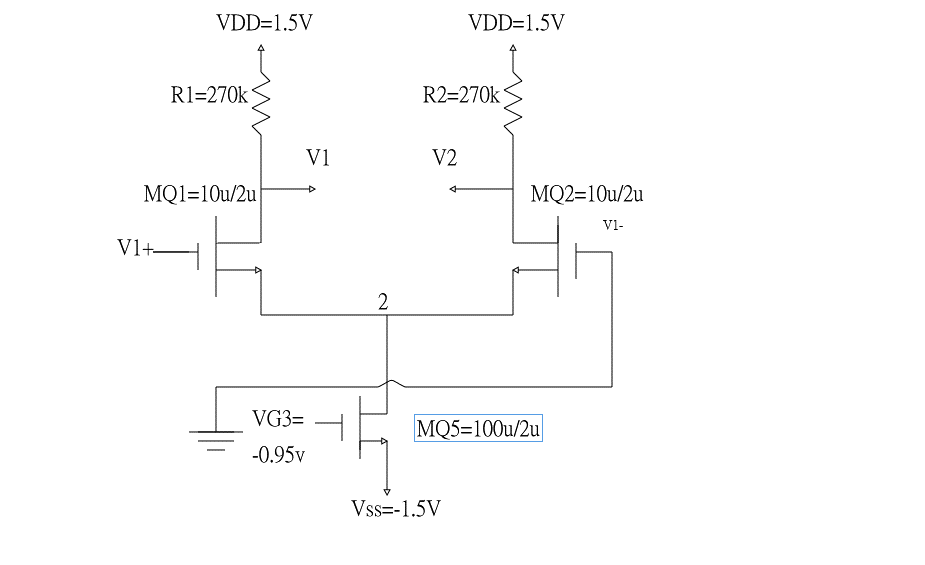 Chapter 05 The Multi-Stage Amplifiers.doc參考圖: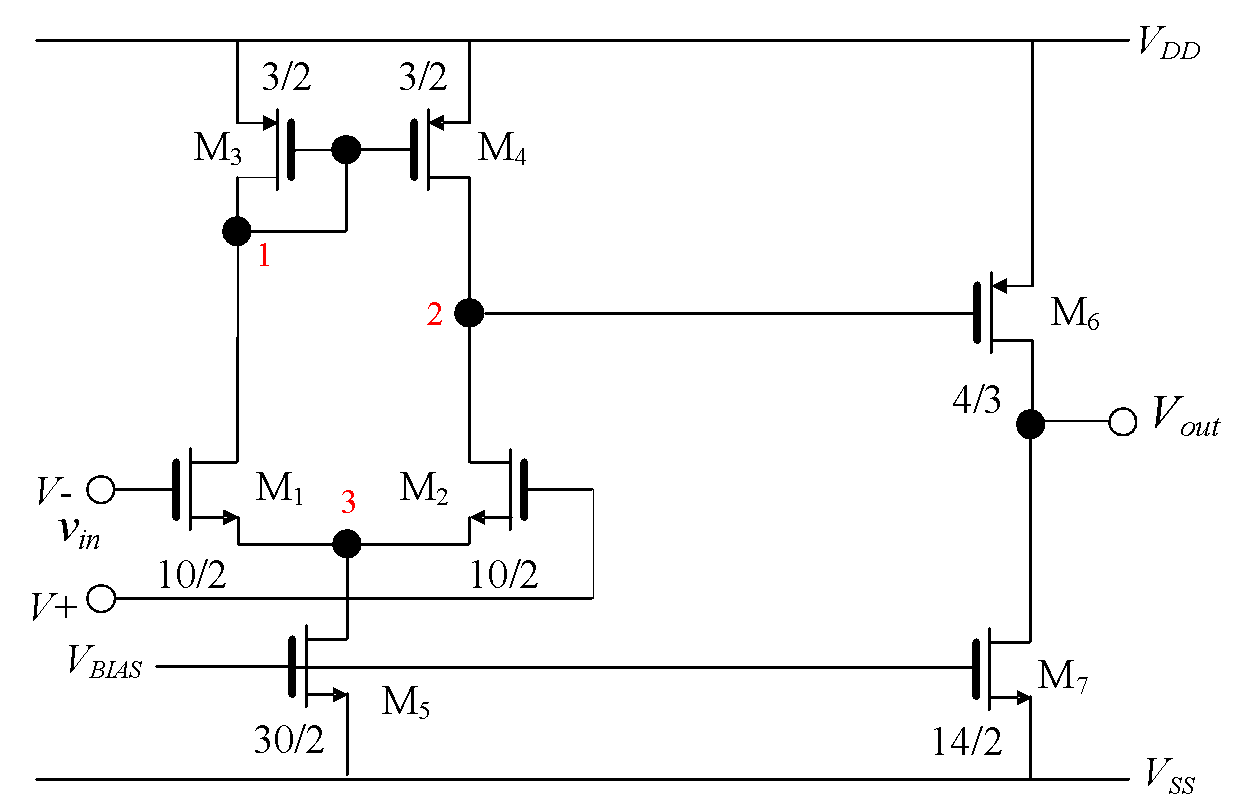 Fig. 5.2-1 A two-stage differential amplifierViolet: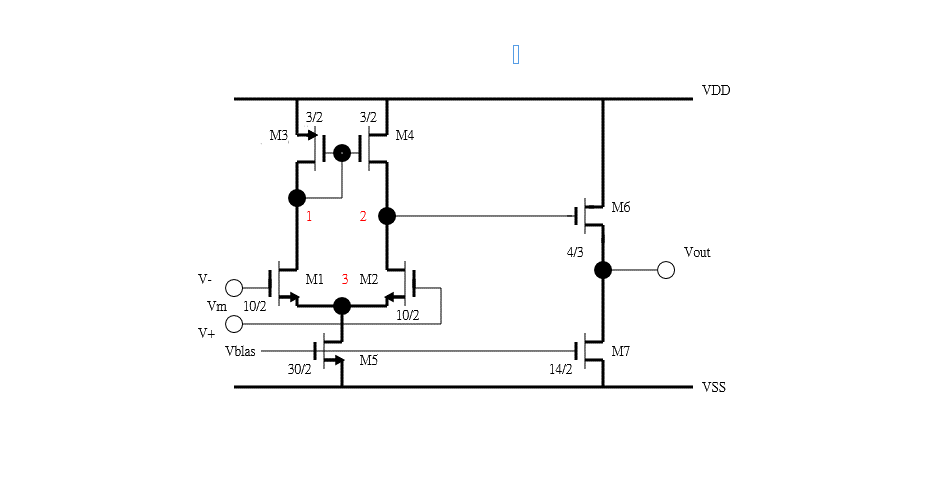 Chapter 06 Cascode Amplifiers.doc參考圖: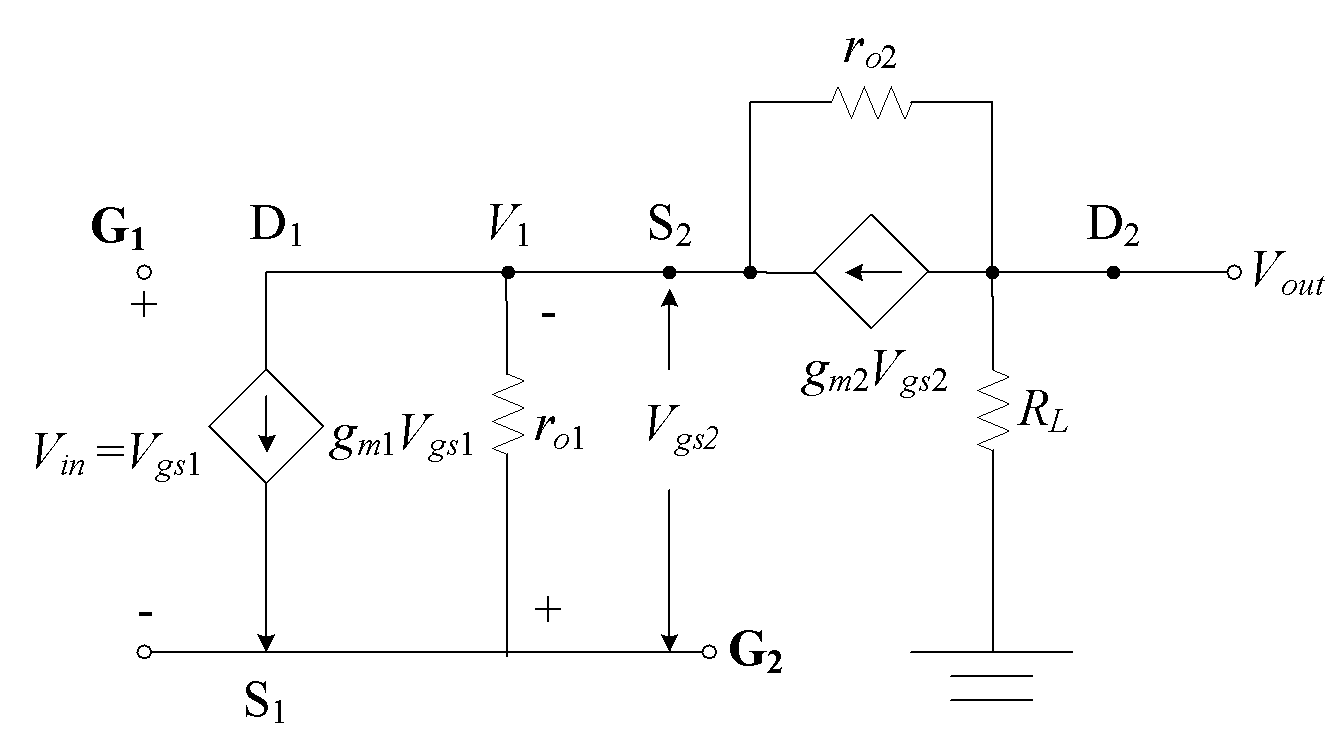 (b) The small signal equivalent circuit for the cascoded amplifierFig. 6.2-1  The AC analysis of the cascoded amplifierViolet: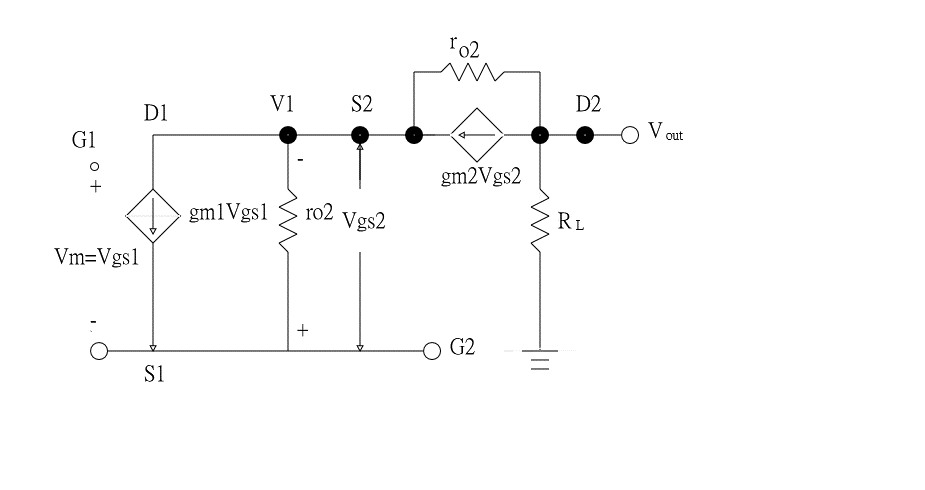 Chapter 07 The Inverters.doc參考圖: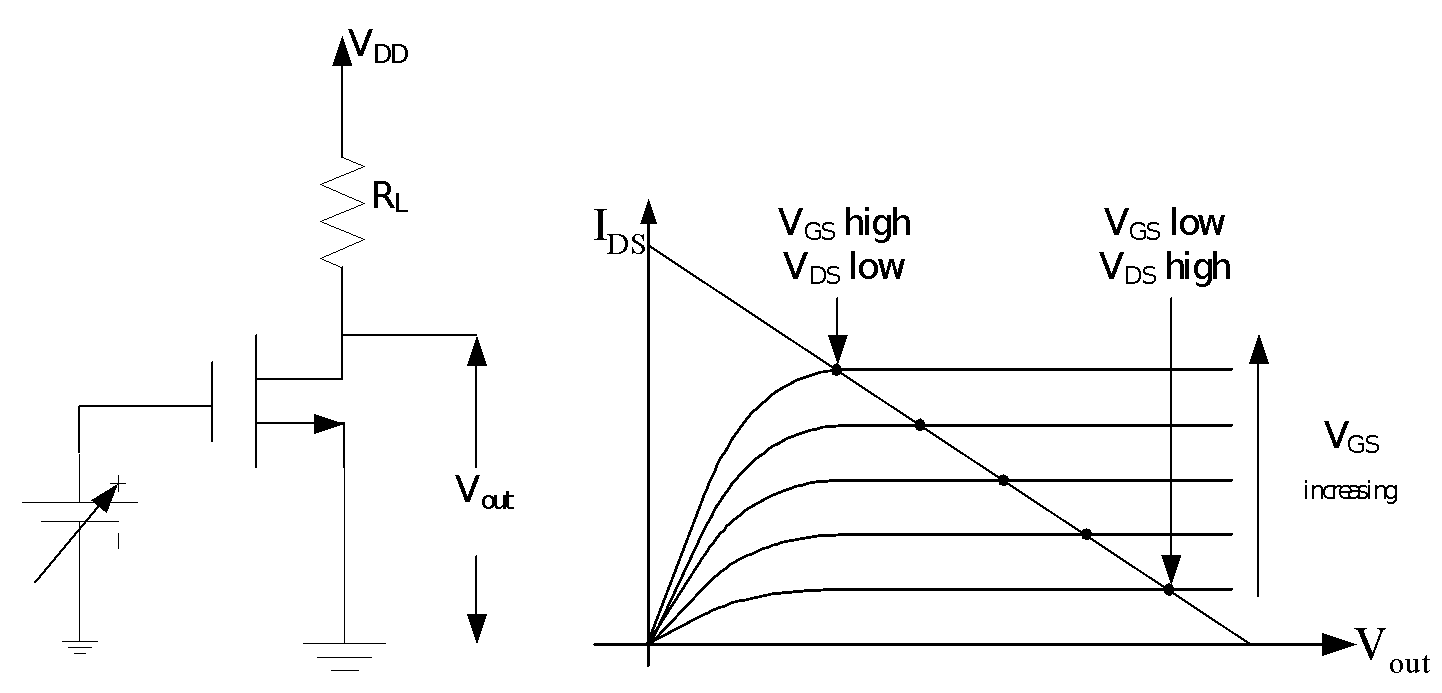 Fig.7.1-1. A transistor circuit as an inverter. Violet: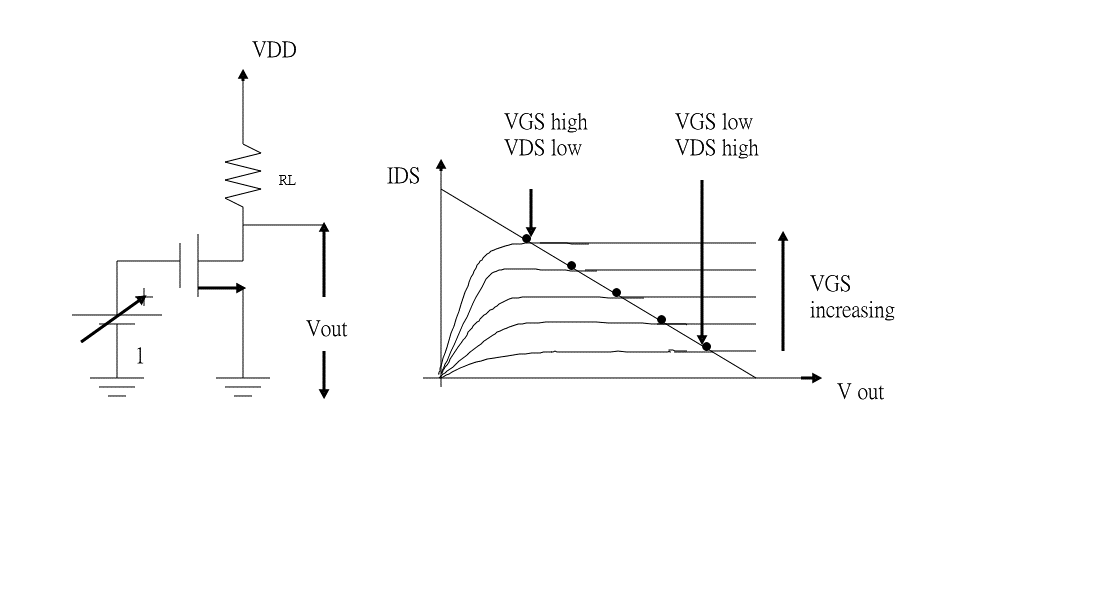 Chapter 08 The Operational Amplifiers.doc參考圖:
Violet:
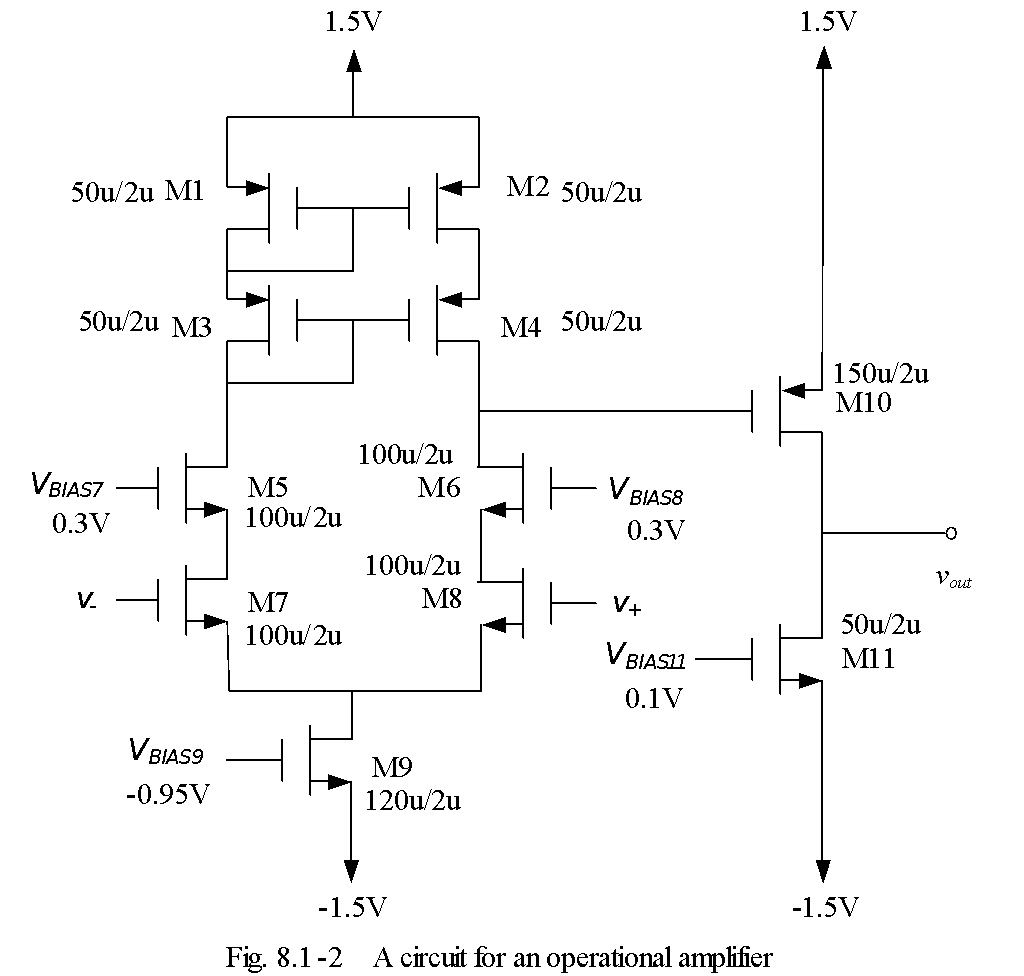 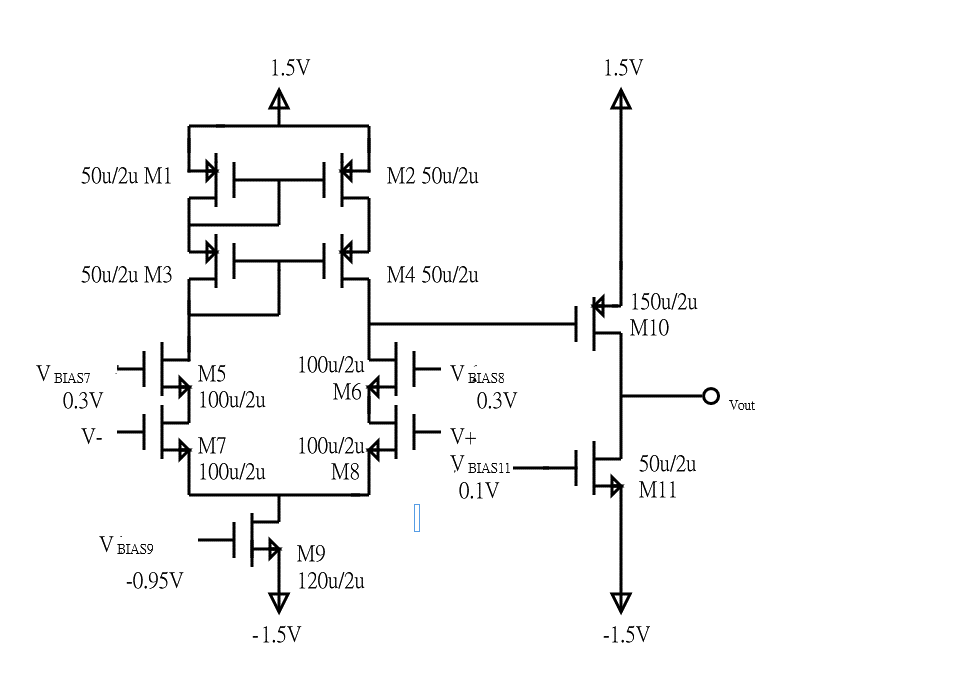 Chapter 09 Square Wave Generators.doc參考圖: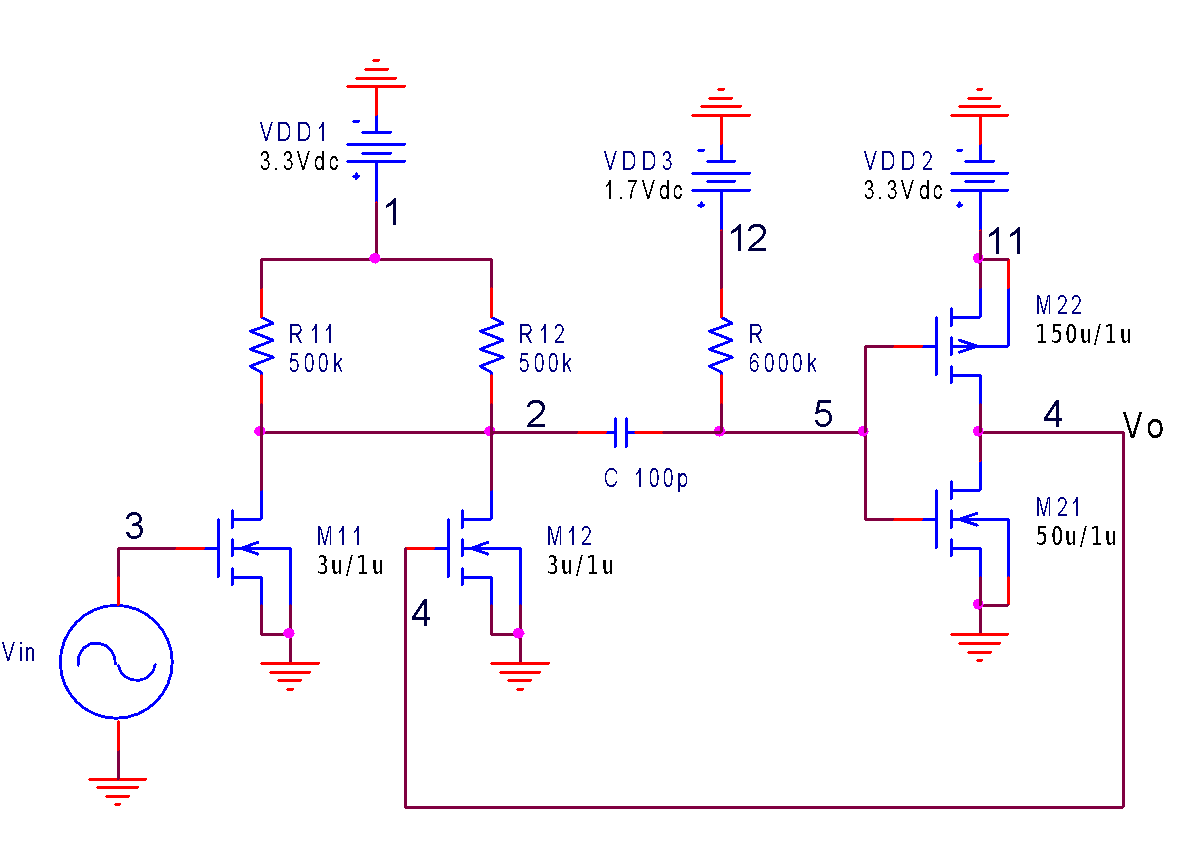 Fig. 9.1-12 The one-shot circuit for Experiment 9.1-3Violet: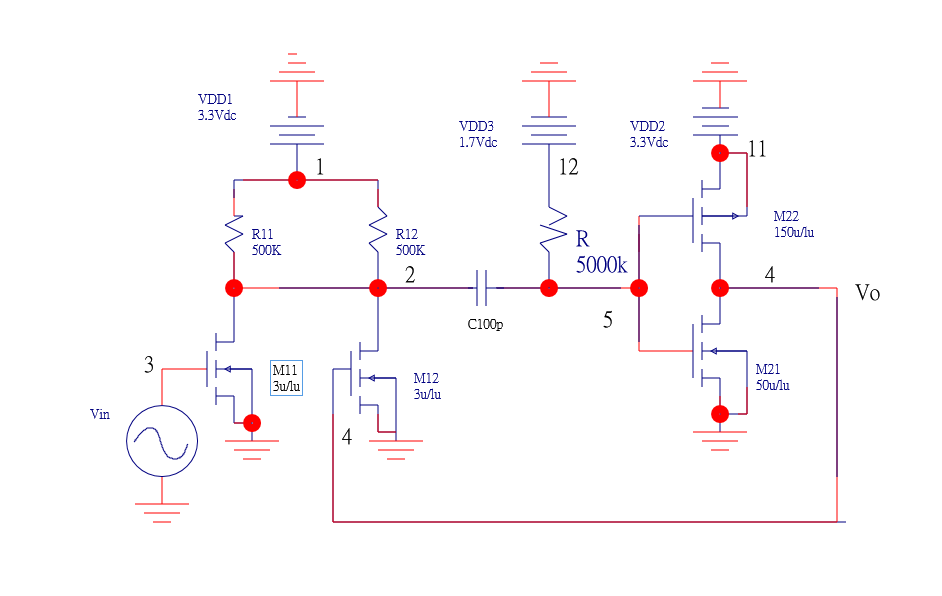 Chapter 10 The Sinusoidal Oscillators.doc參考圖: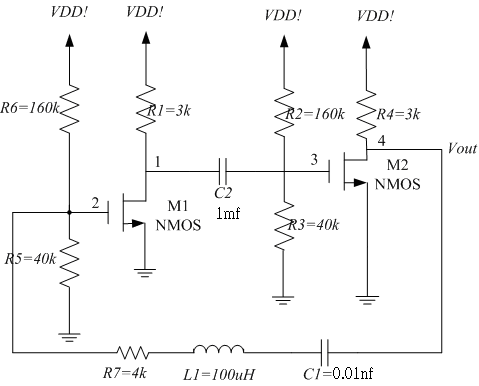 Fig. 10.2-1  A simple sinusoidal oscillator circuit with RLC feedbackViolet: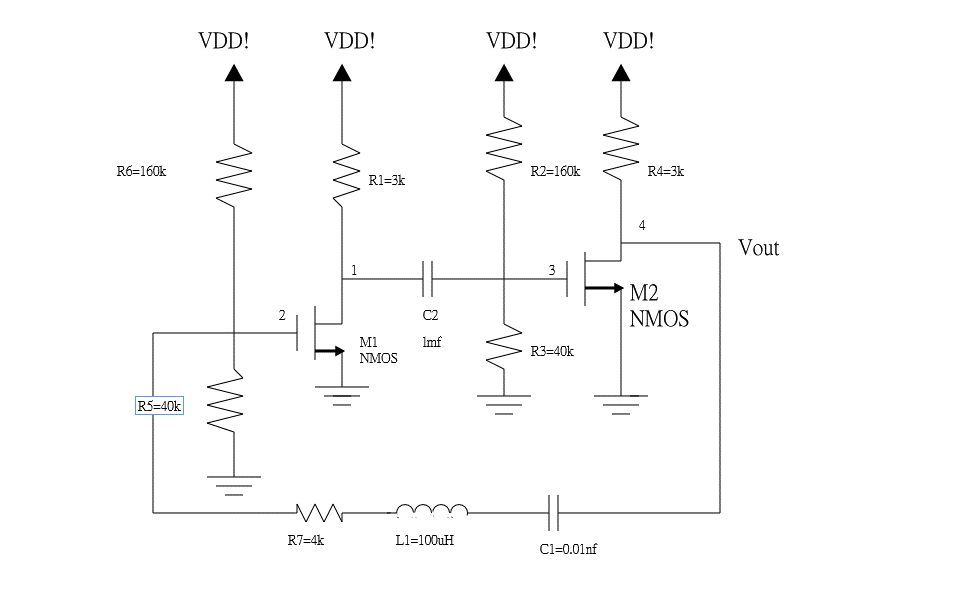 Chapter 11 Filters.doc參考圖: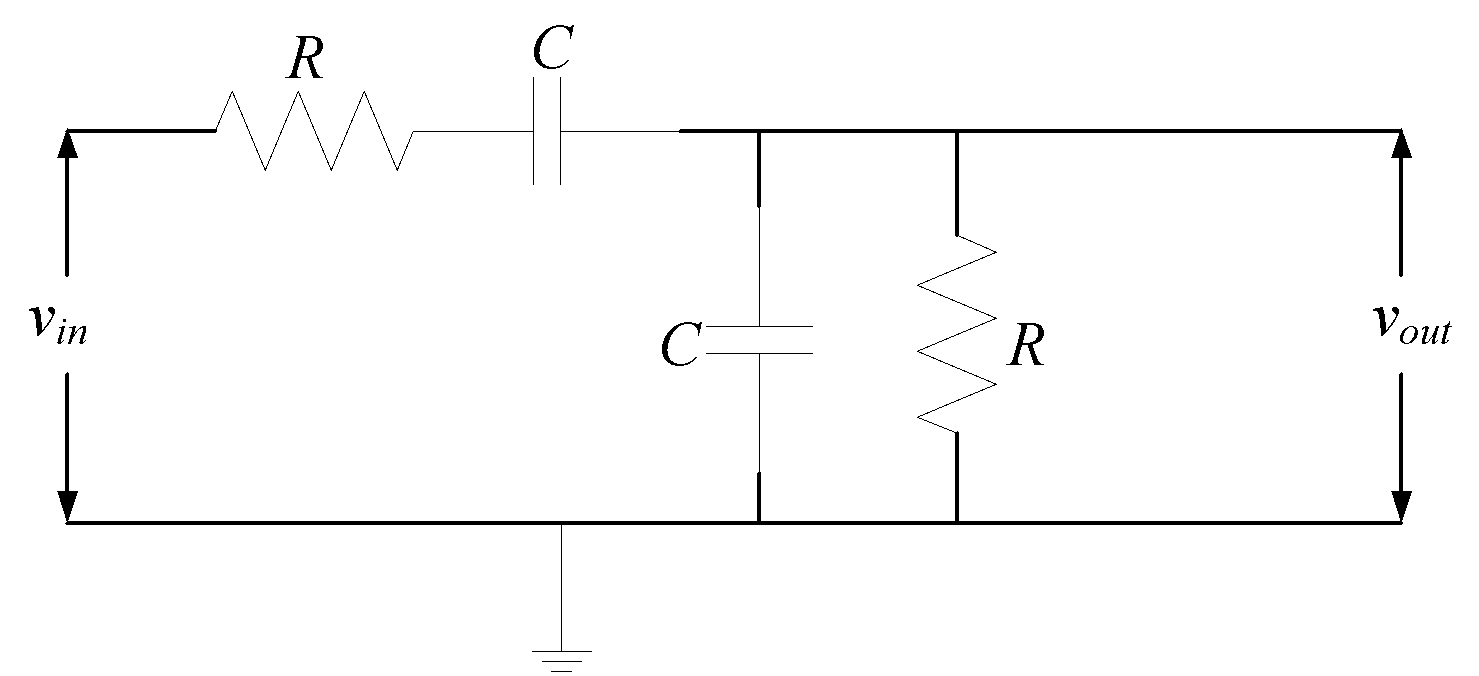 Fig. 11.1-3 An RC band-pass filterViolet: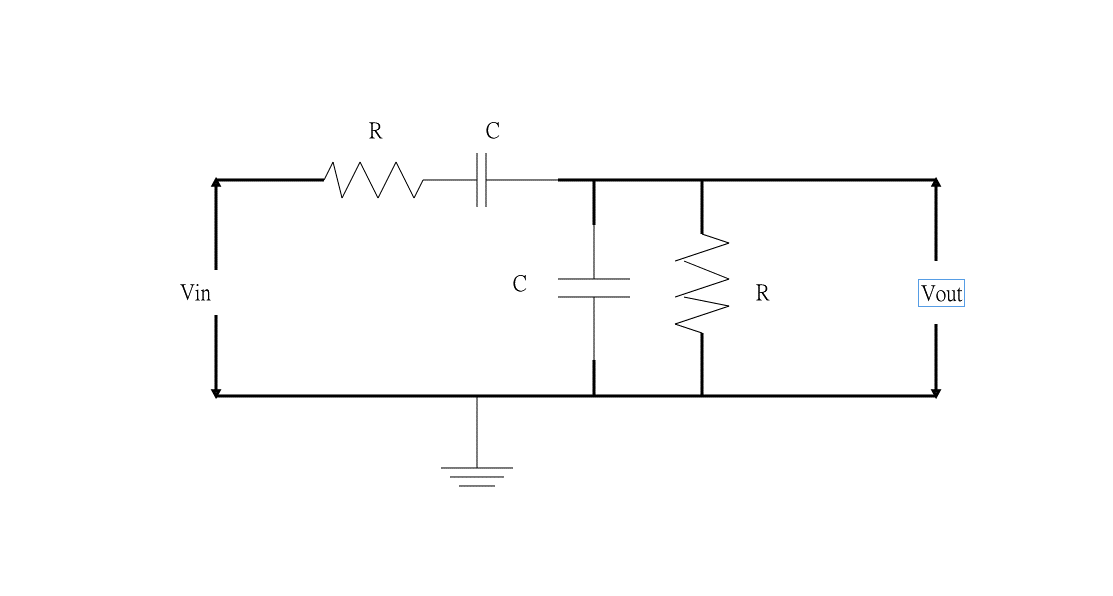 Chapter 12 The Frequency Response of Amplifiers.doc參考圖: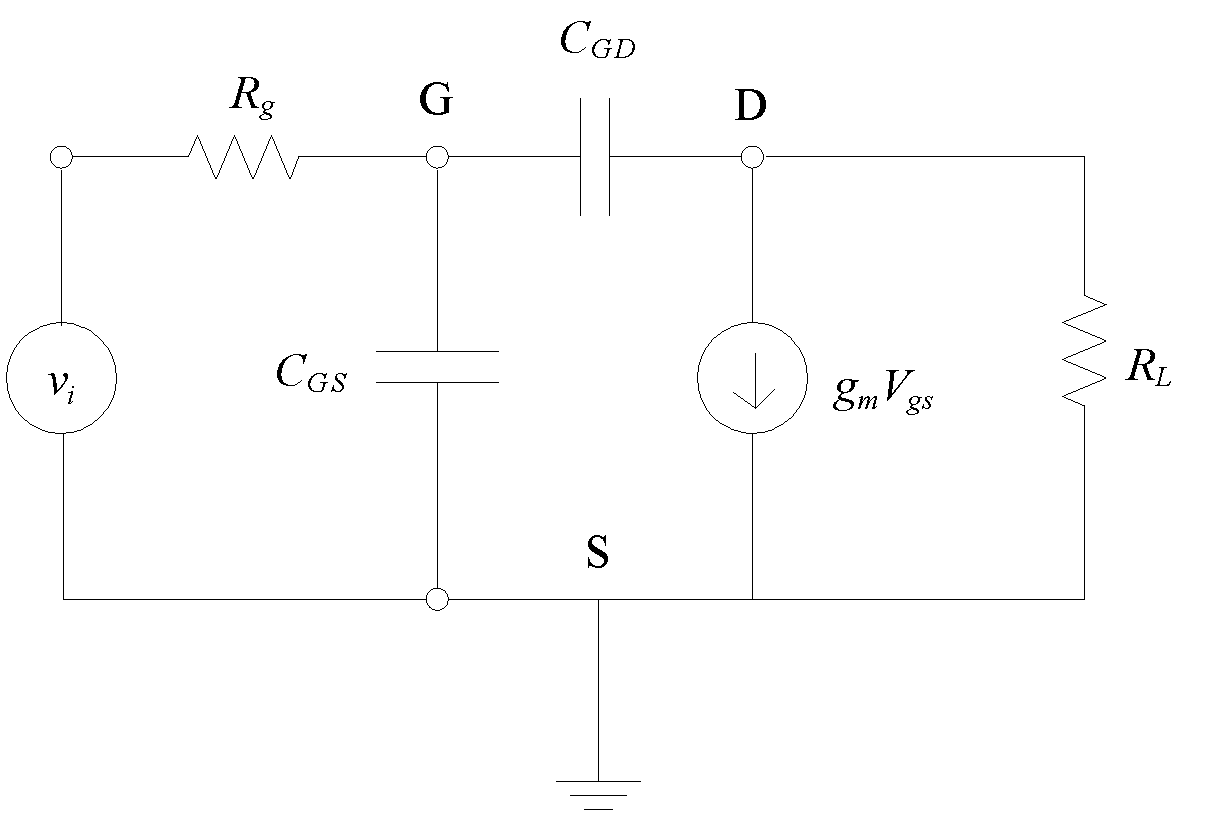 Fig. 12.1-2  A small signal equivalent circuit with capacitors consideredViolet: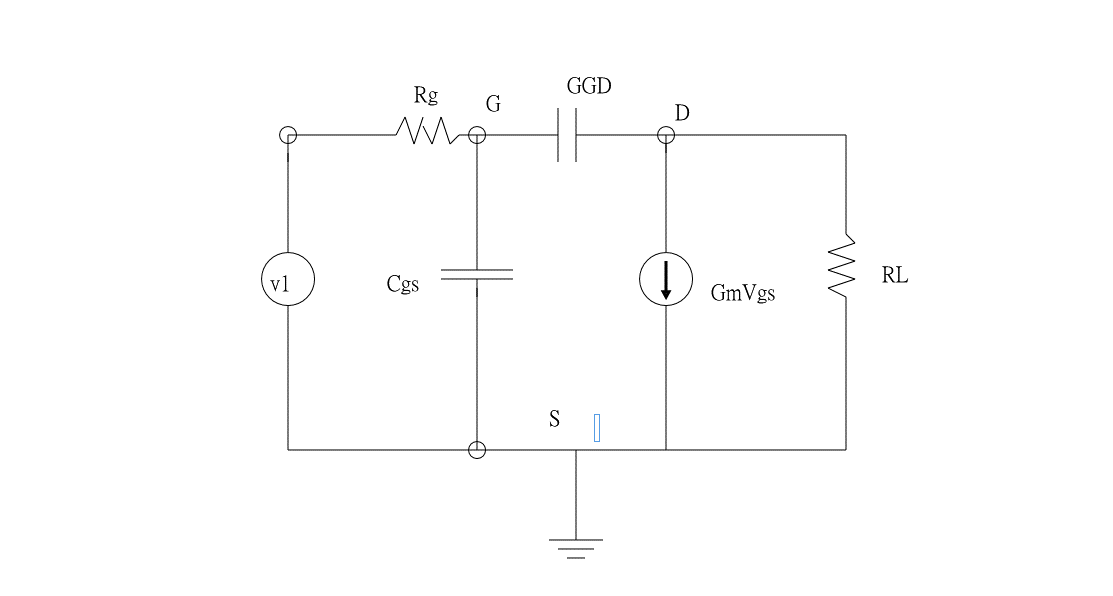 Chapter 13 The Mixers.doc參考圖:	
Fig. 13.1-1  A mixer with carrier circuit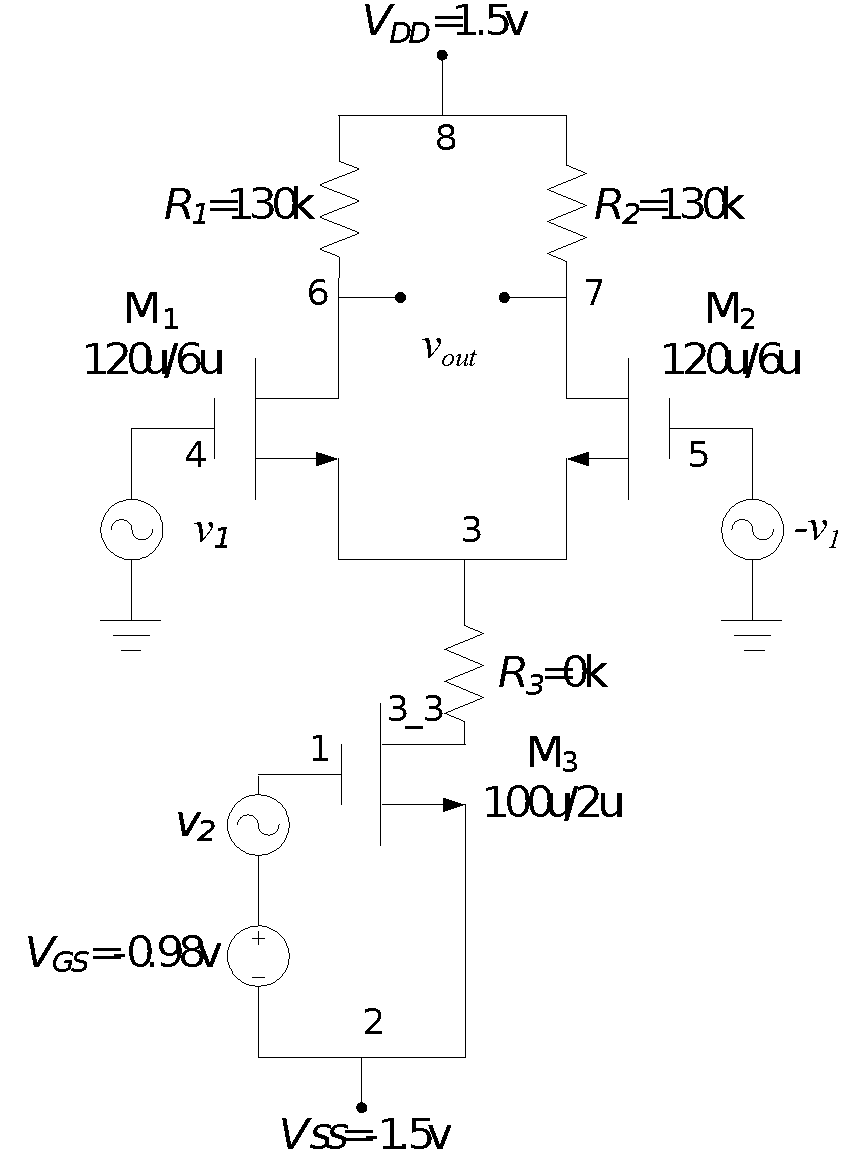 Violet: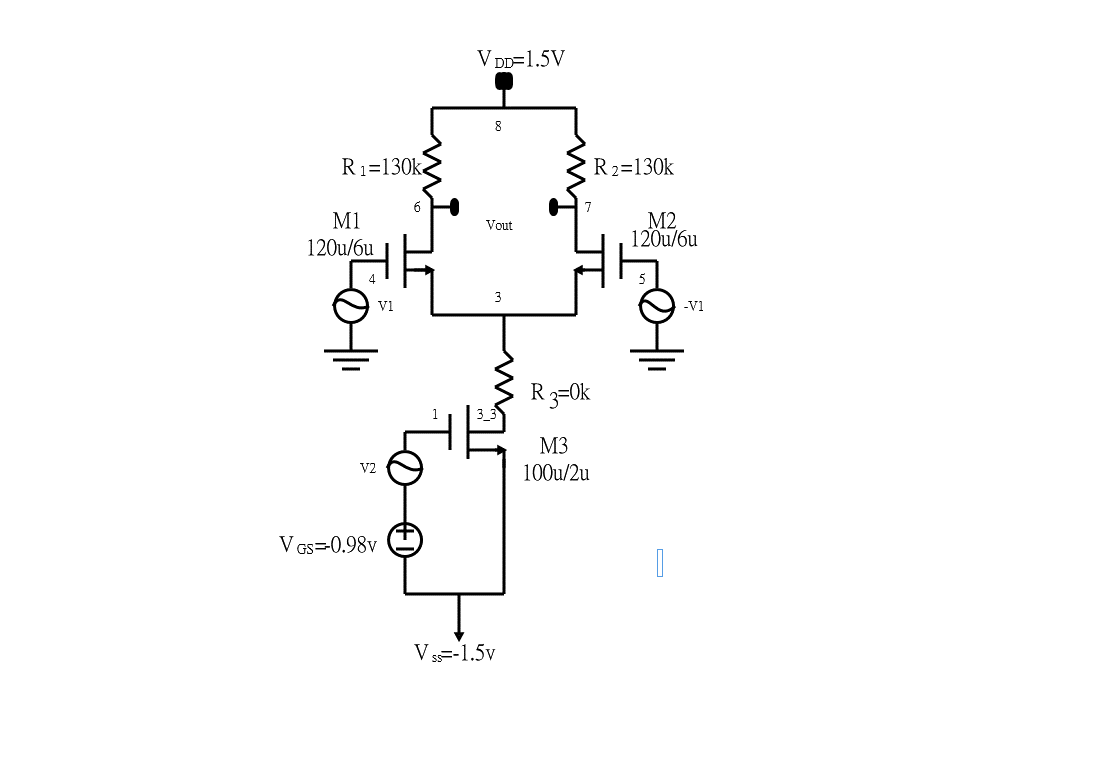 Chapter 14 The Digital Circuits.doc參考圖: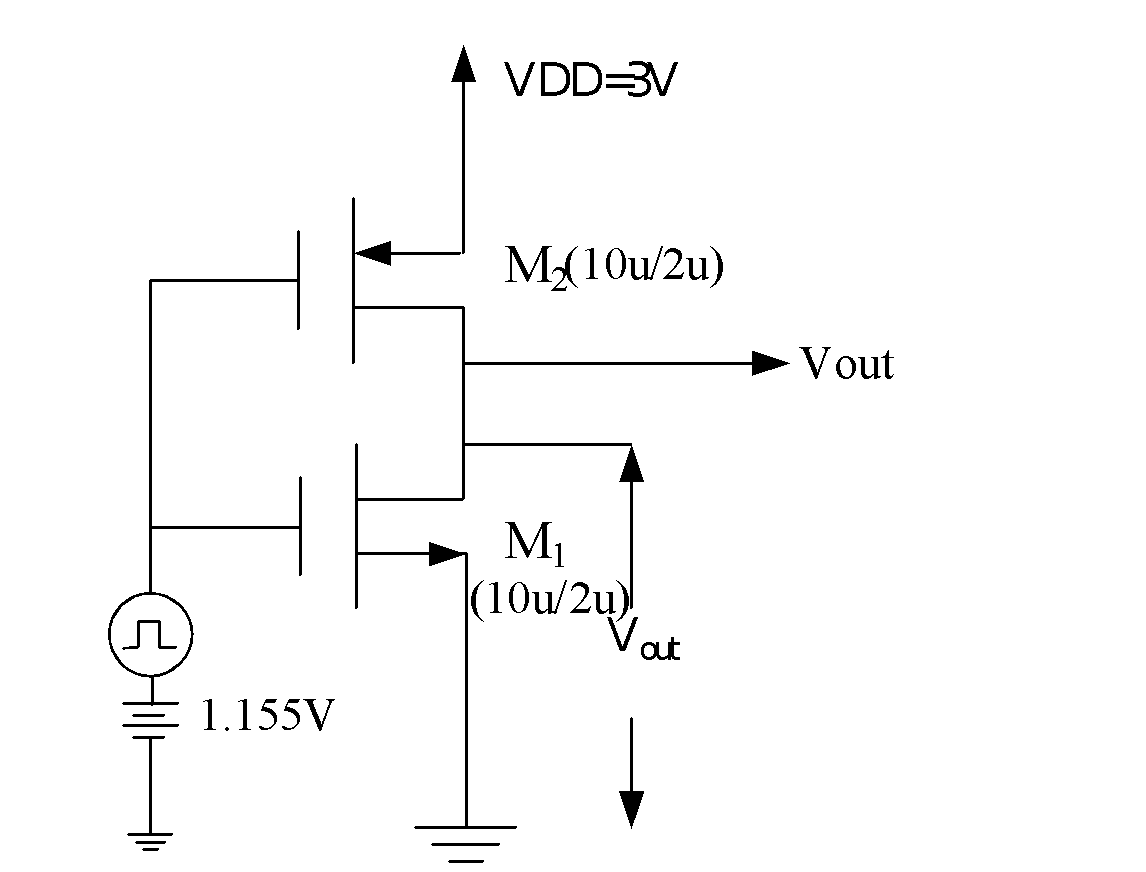 Fig. 14.1-1  An inverter circuitViolet: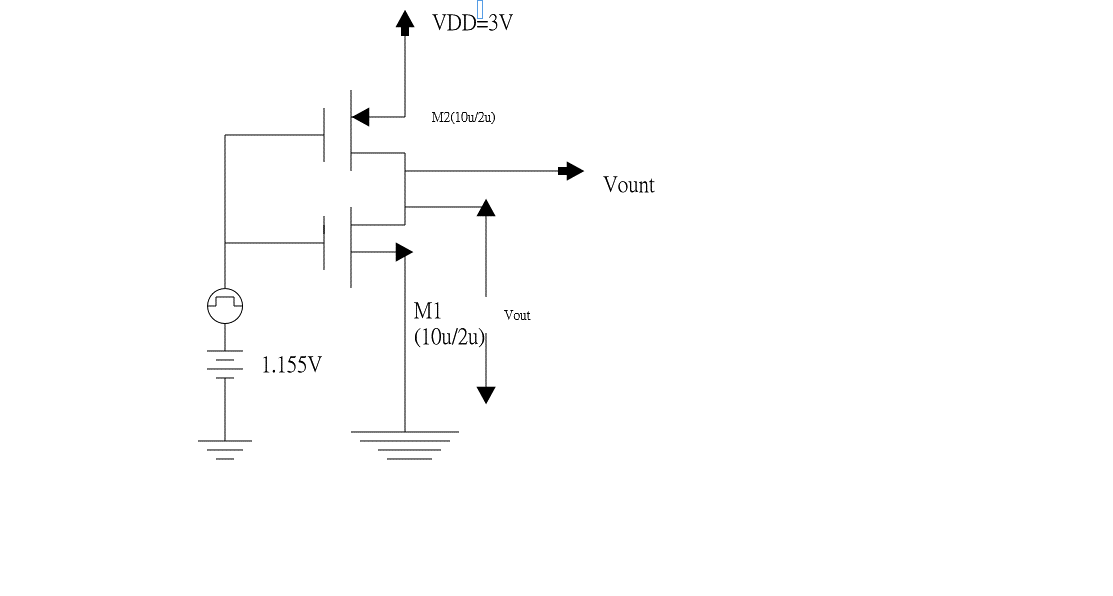 Chapter 15 The Frequency Divider.doc參考圖: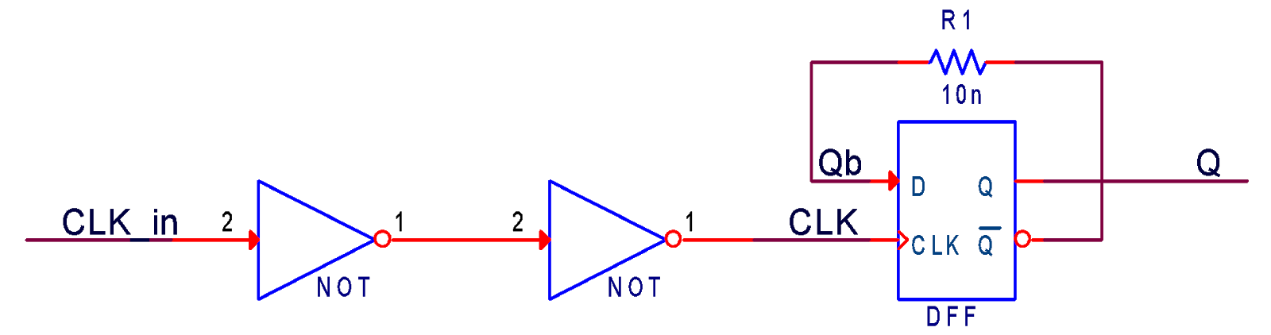 Fig. 15.1-6  The divide by 2 frequency divider with two inverters added after the clockViolet: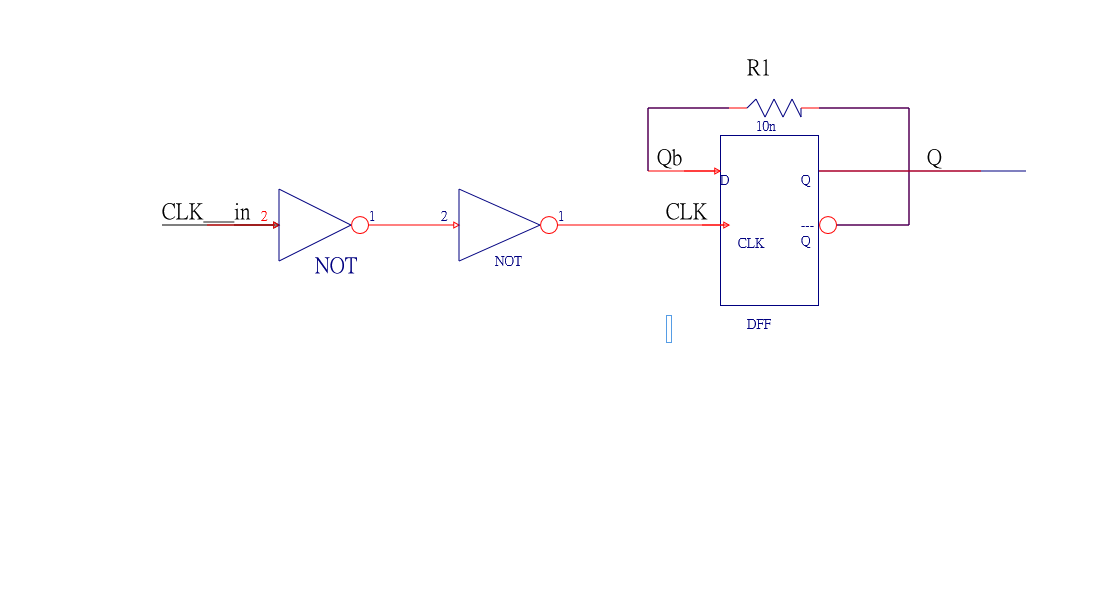 Chapter 16 Phase Lock Loop.docx參考圖: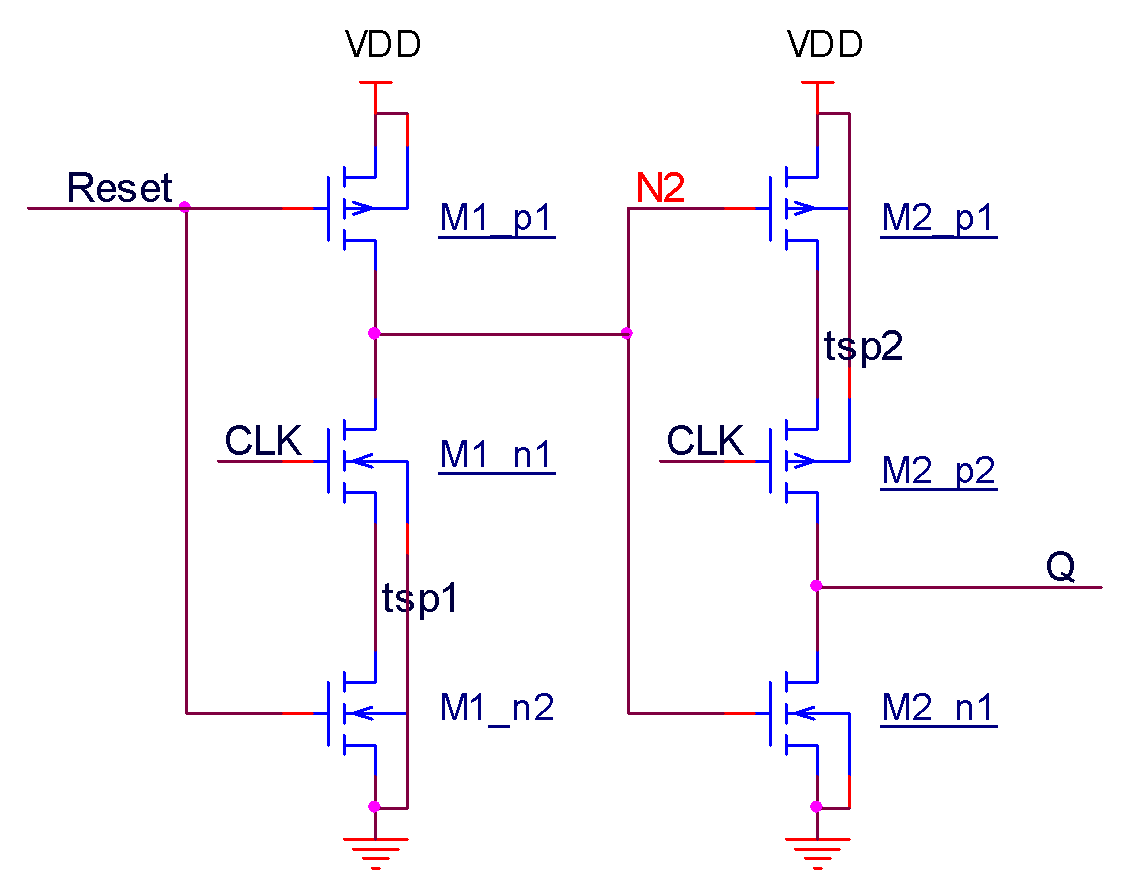 Fig. 16.1-5  Half-transparent register (HT register)Table. 16.1-2 shows the state diagram of the HT register circuit.  Violet: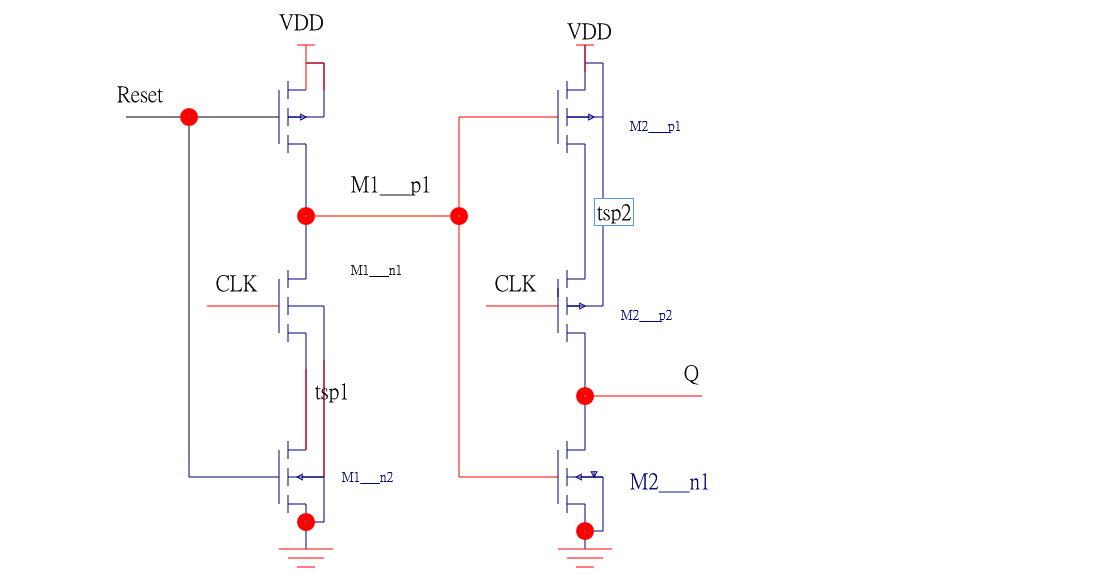 Chapter 17 Low Drop Out.docx參考圖: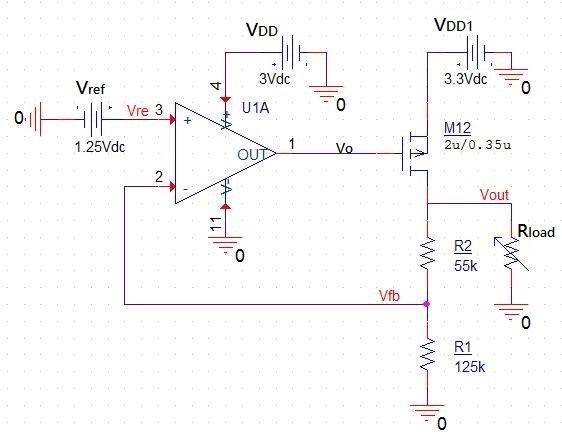 Fig. 17-1  The basic low drop out circuitViolet: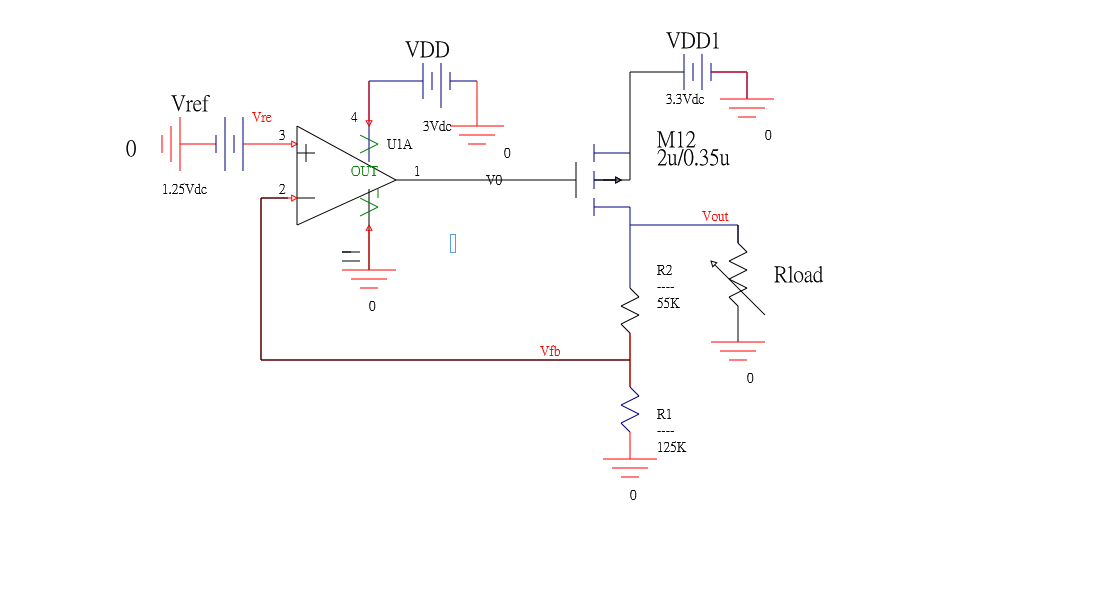 Chapter 18 Ideal Buck Converter.docx參考圖: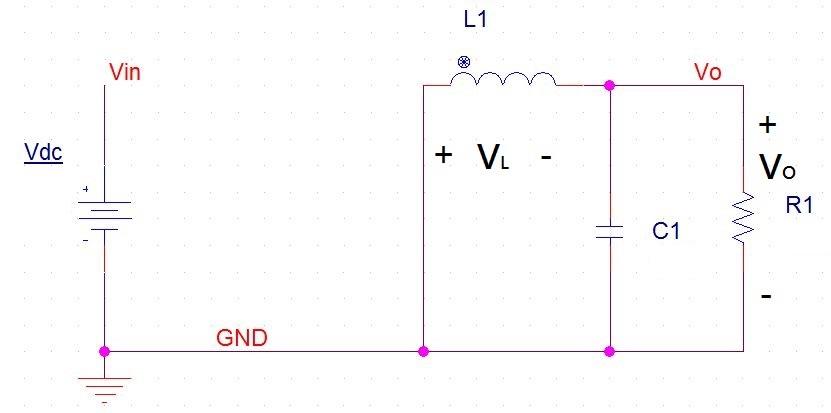 Fig 18.1-5 The circuit for Case 2Violet: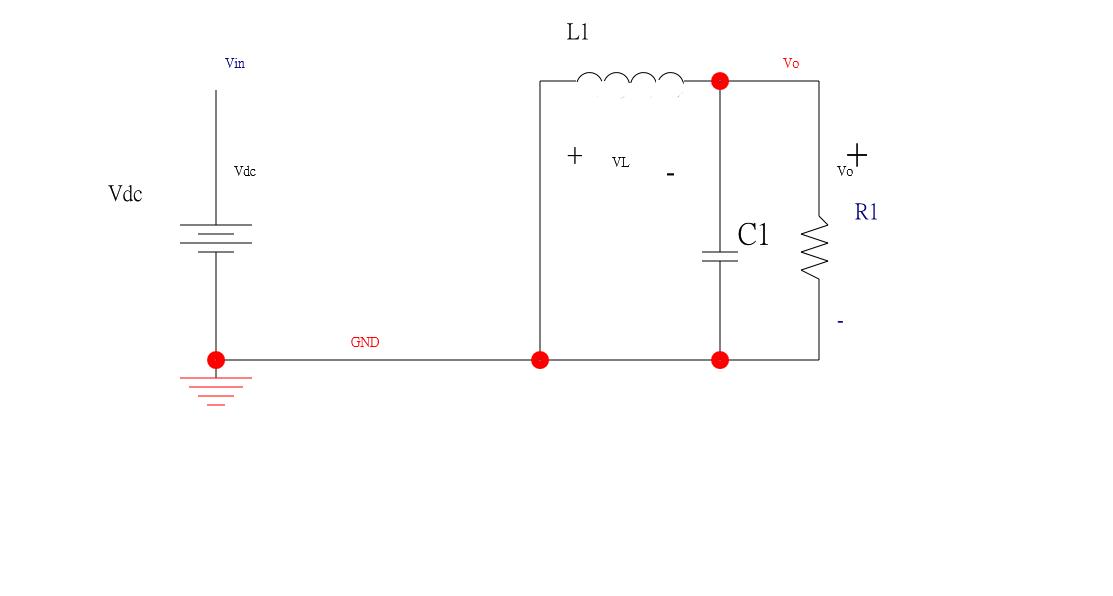 Chapter 19 Power MOSFET Buck Converter.docx參考圖: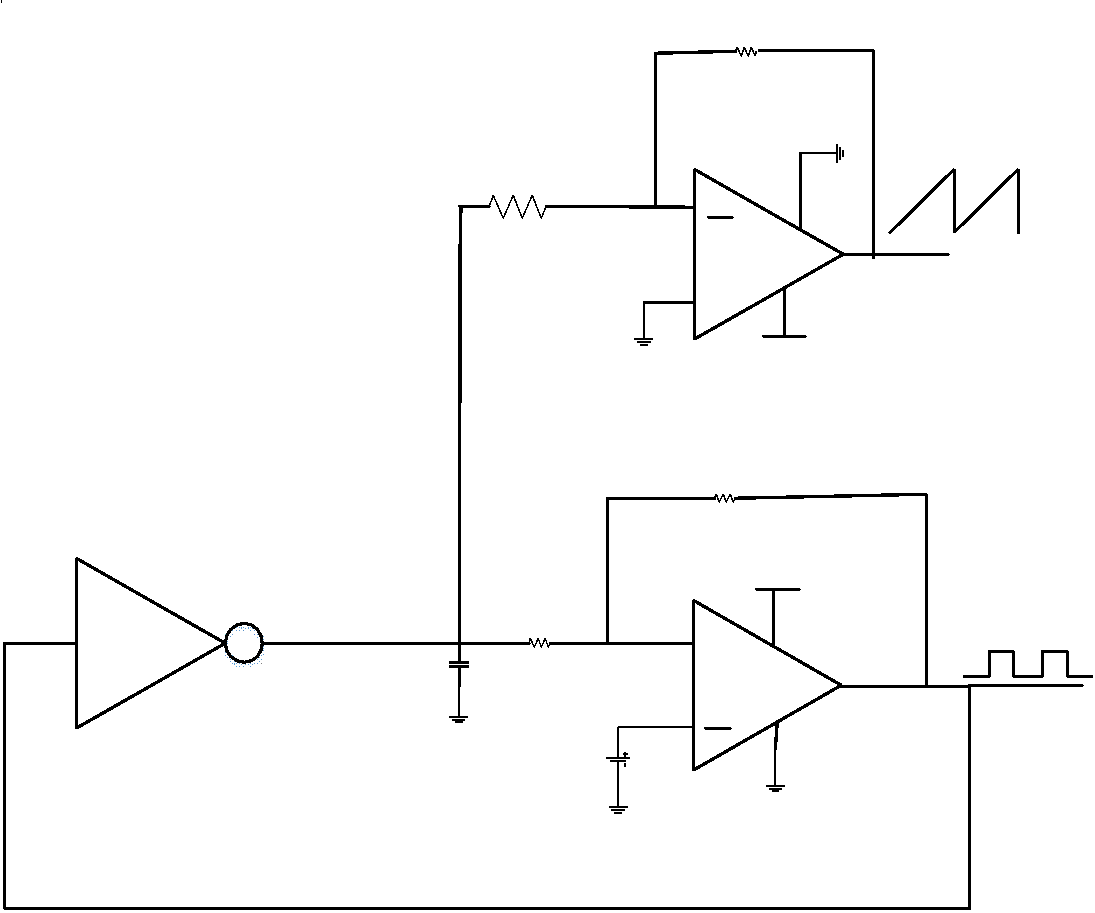 Violet:Fig 19.2-3  A Saw-tooth Wave Generator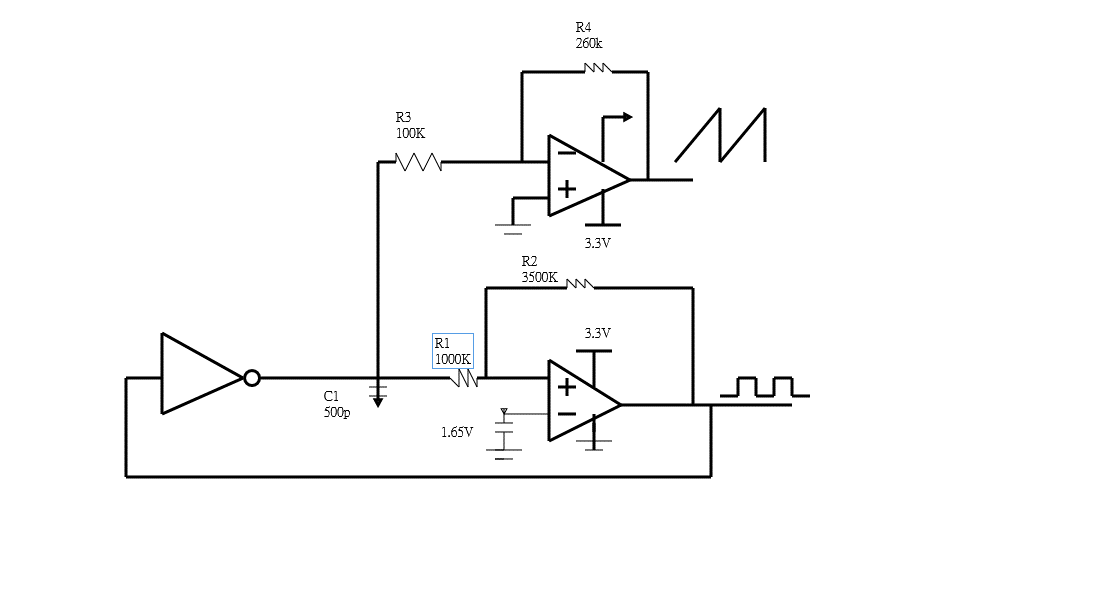 Chapter 20 Rectifiers.docx參考圖: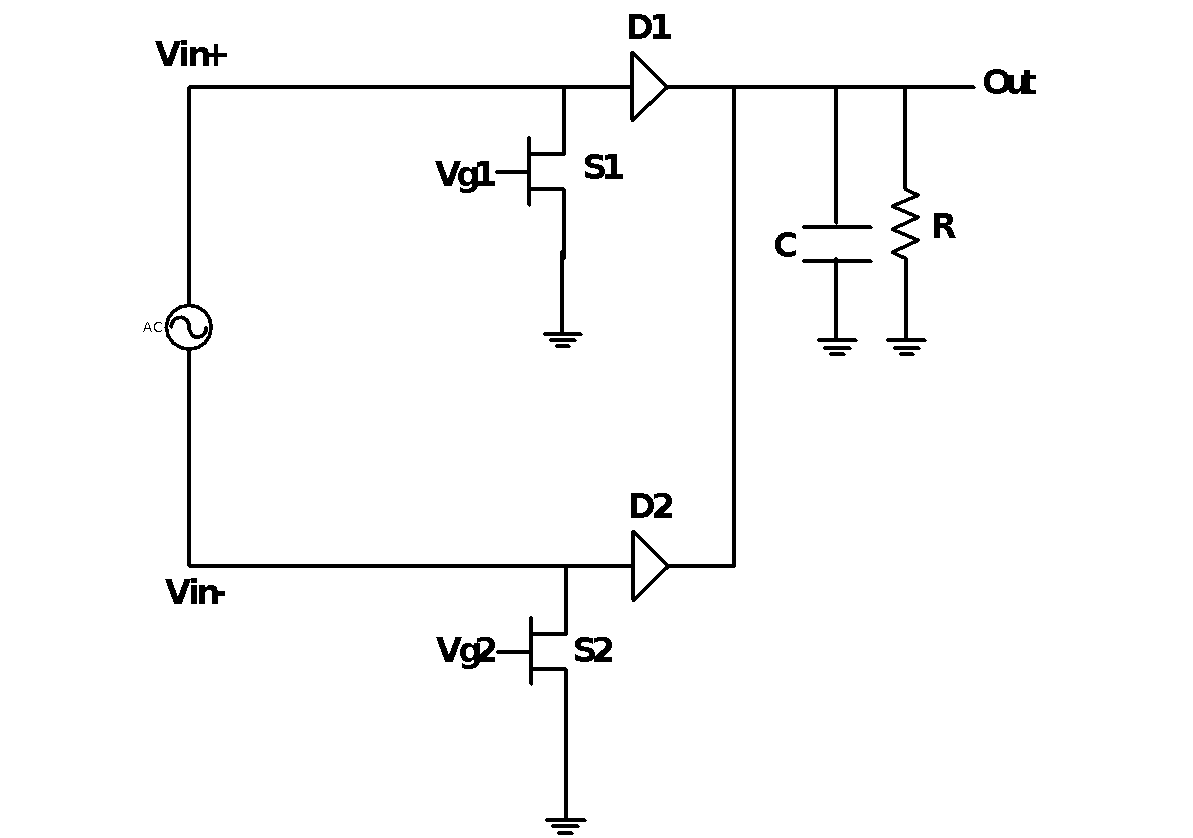 Violet: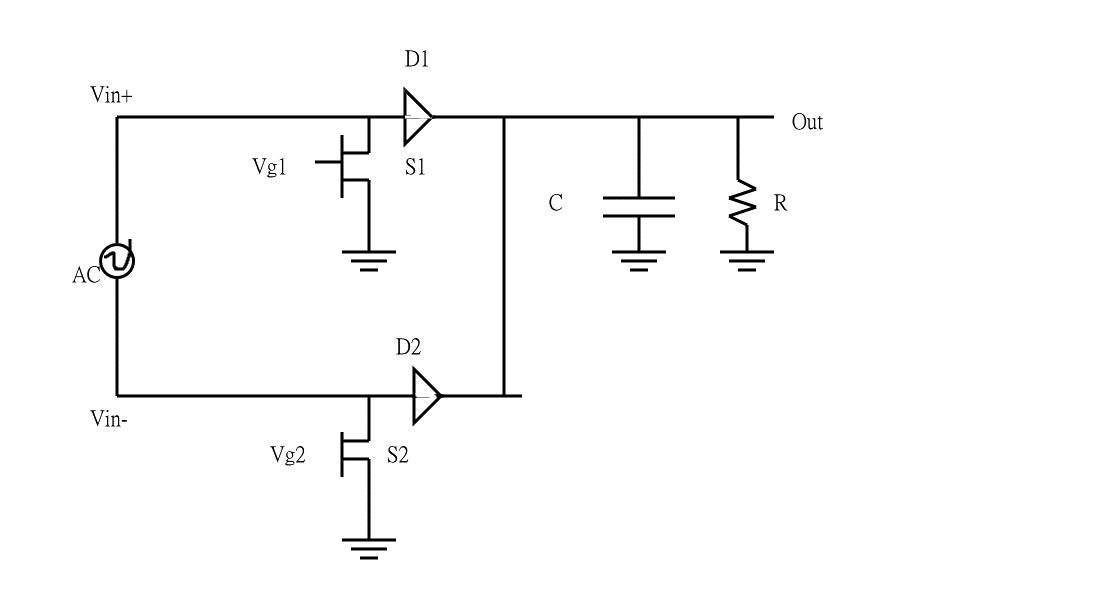 